Discuss the economic implications of the Covid-19 pandemic. What policies would you suggest to redress the negative economic consequences?			(50 marks)Should the policymakers be concerned about the relative decline of manufacturing industry share of the output in the UK? Explain your answer.				(50 marks)Answer parts (a) and (b):Explain what is known as the Tragedy of the Commons and give examples of the concept.												(25 marks)How would you suggest resolving the Tragedy of the Commons? What policies would you recommend?								(25 marks)Using the example of the European Monetary Union (EMU), discuss the benefits and costs of monetary integration and using a single currency for countries joining the monetary union.   										(50 marks)Discuss the effectiveness of fiscal and monetary policies under a fixed exchange rate system. 												(50 marks)Answer parts (a) and (b):Discuss what is meant by the concept of a standard of living. What dimensions should be included in determining the standard of living?				(25 marks)                                                                                                                                                                                                                                                                                                                                                                       Explain the difficulty in making comparisons of standards of living across countries.(25 marks)Please see overAnswer parts (a) and (b):Innovative activities carried out by firms impose a positive externality on other firms. Discuss the need for public provision of innovation.			(25 marks)Discuss the ways innovation can be incentivised. What approaches can the government take? 								(25 marks)Explain what a trade war is. Discuss the economic consequences of a trade war.   (50 marks)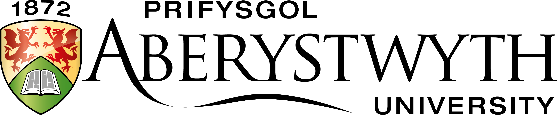 Entrance ExaminationMay 2021ECONOMICSTime allowed: 1.5 hours (90 minutes)Answer any TWO questionsStandard non-programmable calculators are allowedECONOMICSTime allowed: 1.5 hours (90 minutes)Answer any TWO questionsStandard non-programmable calculators are allowed